EXAMEN DE TRANSPORTE Y ALMACENAMIENTO DE MINERALESSEGUNDO PARCIAL 2009-2010Indicar el tipo de apliadores y describir brevemente cada uno de ellos. Dar un ejemplo de ellos.¿Qué información se necesita para el cálculo básico de un mineroducto?Cuáles son los parámetros que empleamos  para calcular la producción horaria Indicar las ventajas de emplear una banda transportadora.¿Qué criterios debemos emplear para la ubicación de un vertedero? Dibujar el esquema de una multibarrera.Dar conceptos de tolvas e indicar los distintos tipos.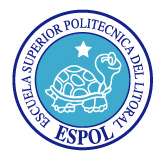 